* В некоторых случаях, например, в местах с повышенными требованиями к гигиене помещения, напольное покрытие нуждается в специальном уходе.  По этой причине иногда необходимо проводить дополнительную обработку материала, например, специальным защитным средством. Если полимерная дисперсия применяется на токопроводном линолеуме, необходима дополнительная консультация производителя. Особые заметки:При периодической чистке напольного покрытия необходимо помнить, что в заводских условиях на материал был нанесен специальный защитный слой, который присутствует на всем покрытии. При необходимости защитное покрытие должно быть восстановлено с помощью полимерной дисперсии или других веществ. После укладки покрытия, оно должно быть защищено во избежание механических повреждений, которые могут возникнуть на стадии отделки помещения. При использовании клейкой ленты, совместимость ленты и линолеума необходимо уточнить у производителя ленты. Специальные защитные дорожки на основе текстиля, расположенные во входной зоне, должны защищать основное помещение от попадания грязи и влаги на напольное покрытие. При регулярной чистке ковровых дорожек входной зоны, общие затраты на содержание всего напольного покрытия существенно снижаются. Фальшполы чистятся с помощью влажной швабры с насадкой и, по необходимости, с помощью чистящего средства в распылителе.   Чтобы избежать повреждения покрытия, мы рекомендуем, в соответствии с  EN 12529, использовать стулья на колесиках с маркировкой "W" и мягкие подставки для передвижения мебели (кожа, или мягкий пластик). Ножки стульев и мебели не должны иметь острых краев.После длительного контакта  с напольным покрытием, цветная резина, особенно черного цвета, может оставлять следы на эластичных покрытиях, которые потом очень тяжело вывести. Чтобы избежать этого, мы рекомендуем использовать подкладки под резиновые коврики и применять покрытия с защитным слоем PUR.   Противоскользящие свойства напольного материала напрямую зависят от количества оставляемого на нем грязи, чистоты уборки и чистящего средства. Нерегулярная чистка покрытия может привести к гигиеническим проблемам и к проблемам с гладкостью материала. 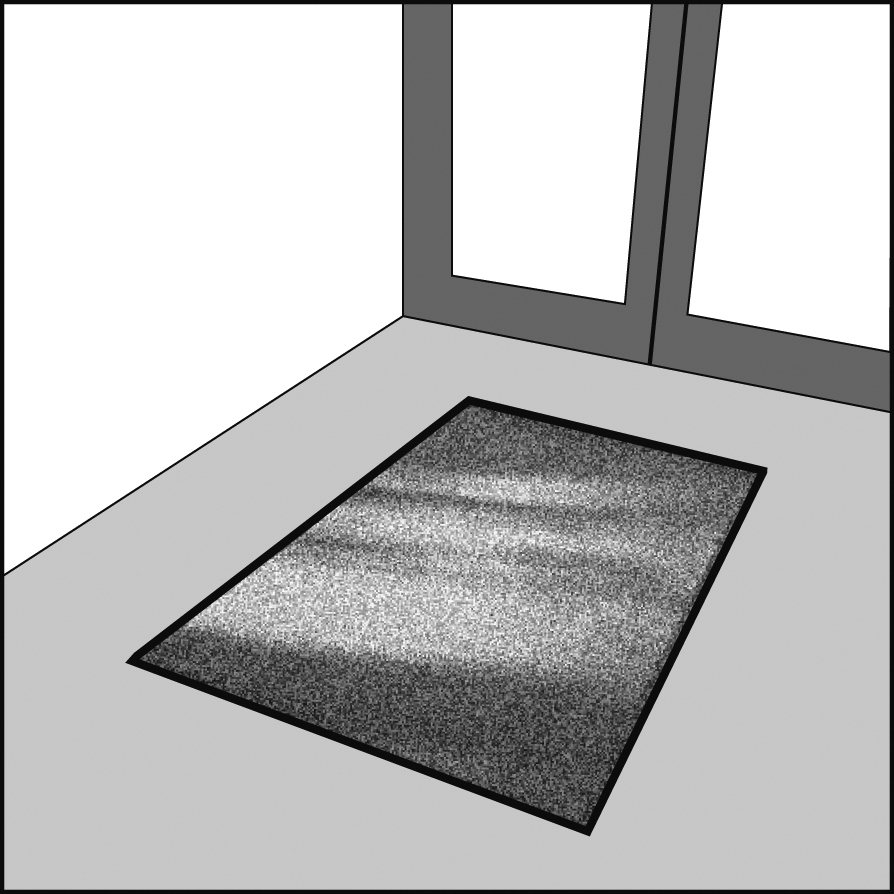  Вид чисткиЧистящие средства и оборудованиеЧистка после укладкиМашинная чистка напольного покрытия Промойте чистой водойФабрично нанесенный защитный слой  LPX не подлежит удалению.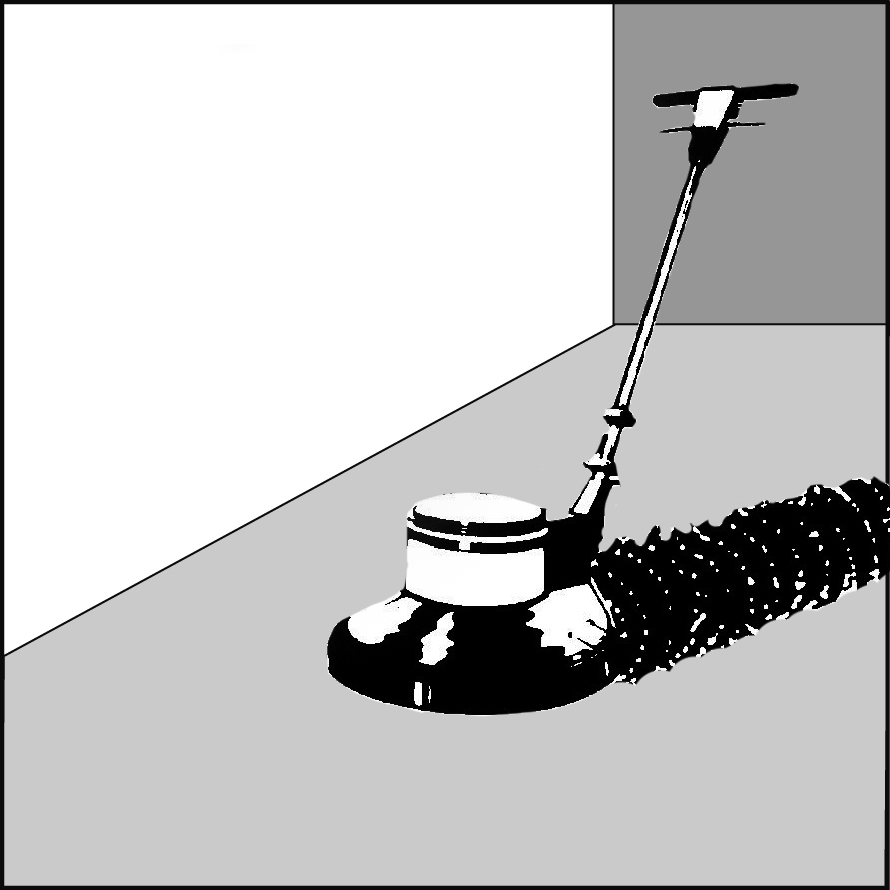 Однодисковая машина, 150 – 180 оборотов в минуту макс.Чистящая щетка или красная 3M насадкаНейтральный или спиртосодержащий очиститель с  pH < 9, по необходимости (например Forbo 891 Aqua Grundreiniger или аналог)Эксплуатационные действия*Отсутствуют        -----Обыкновенная чистка и уборкаНебольшое загрязнение, пыль, грязь Удалите загрязнение влажной тряпкой или пылесосомСильное загрязнениеНебольшая площадь:  Побрызгать на пятно и стереть размягченную грязь тряпкой Большая площадь:  Уборка с помощью двухковшовой швабры или  моющим пылесосом Регулярная полировка поверхности улучшает стойкость напольного покрытия. Это придает дополнительную защиту от царапин, вызванных механическими повреждениями.  Царапины, отметки от подошв  Вначале необходимо обработать поврежденные места очистителем из распылителя Потом применить машинную чисткуВосстановление защитной пленкиПоверхность  частично или полностью полируется до матового окраса Удалить пыльНанести защитный слойЕсли полировка покрытия была частичной, пограничные места отполировать до однородного цвета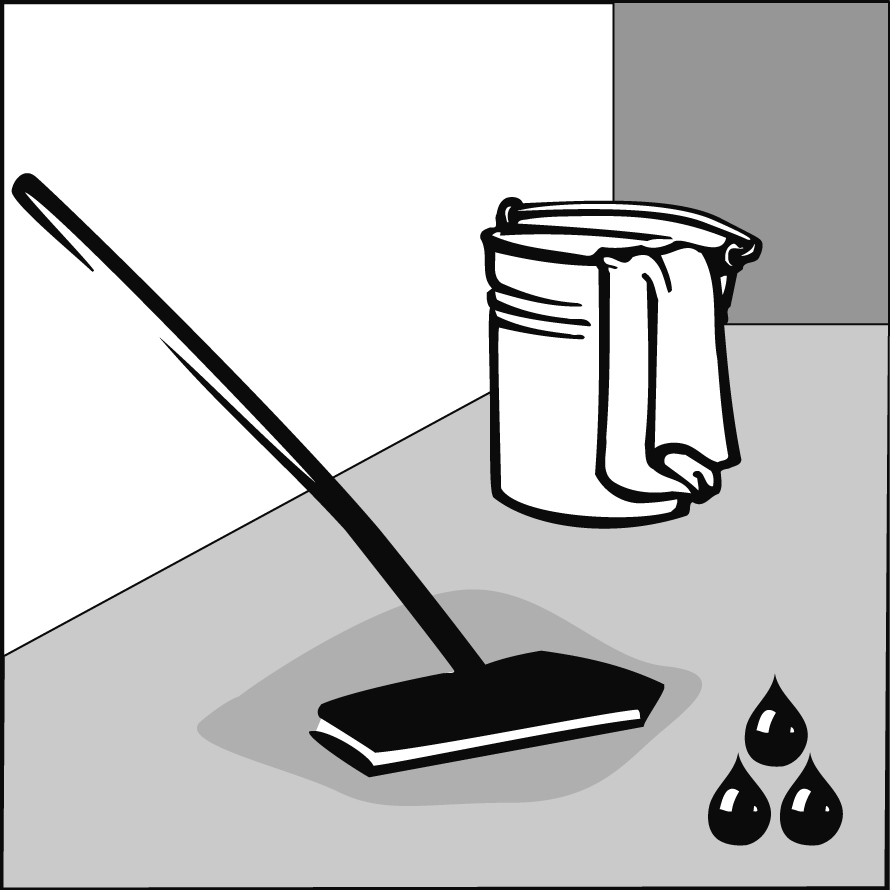 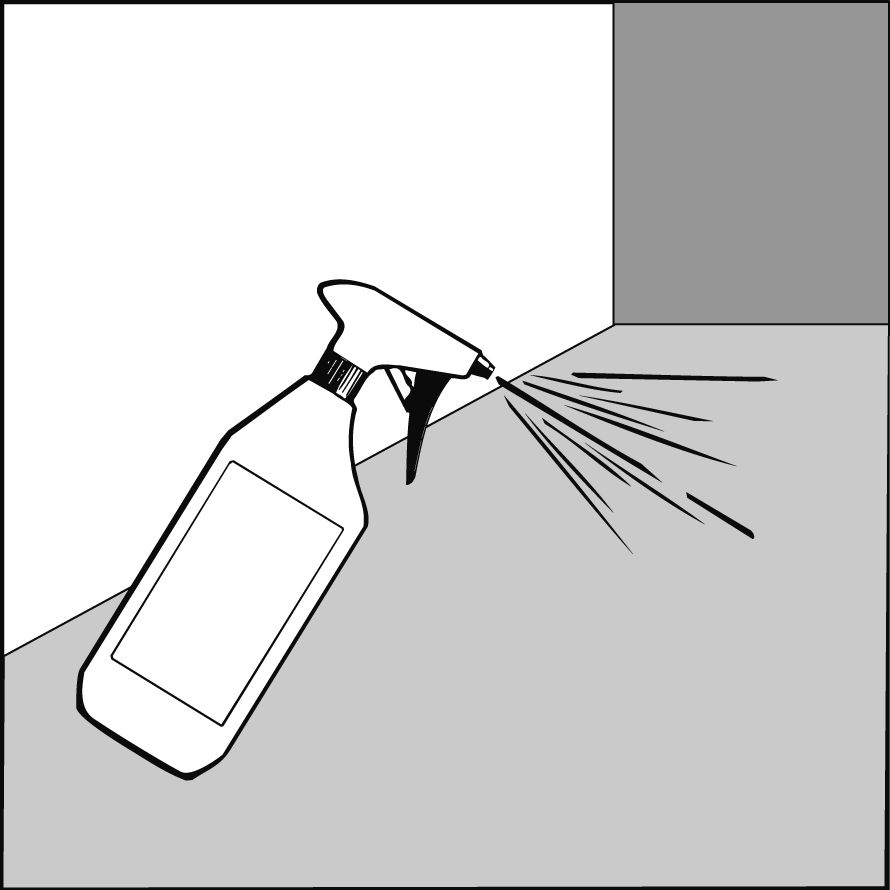 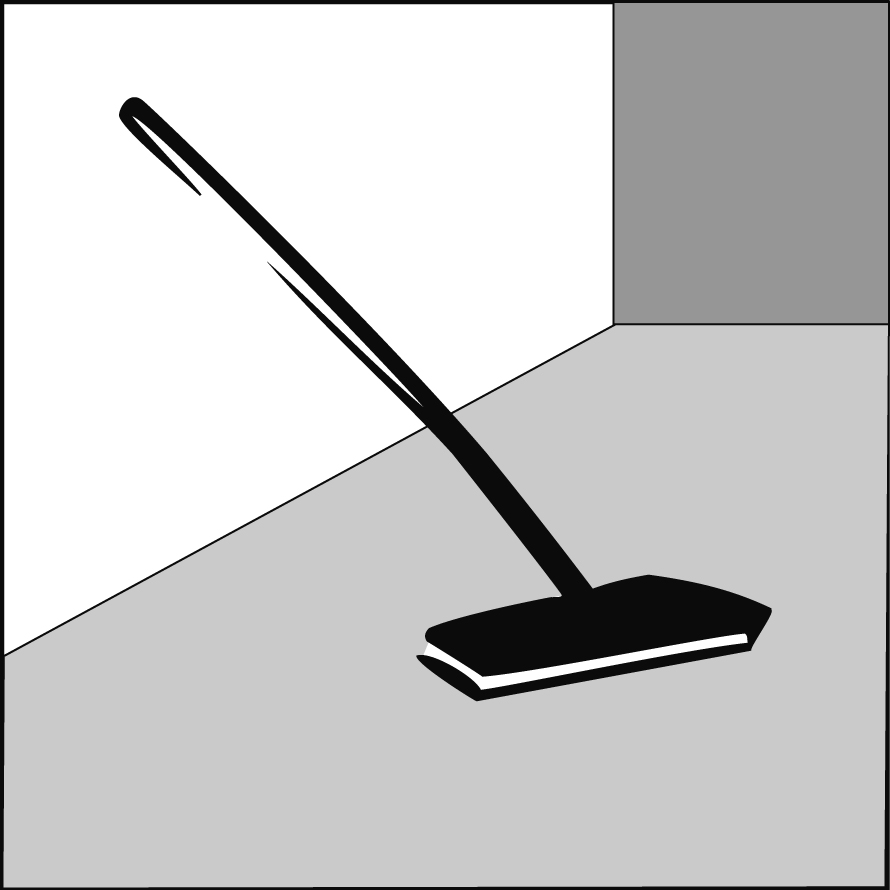 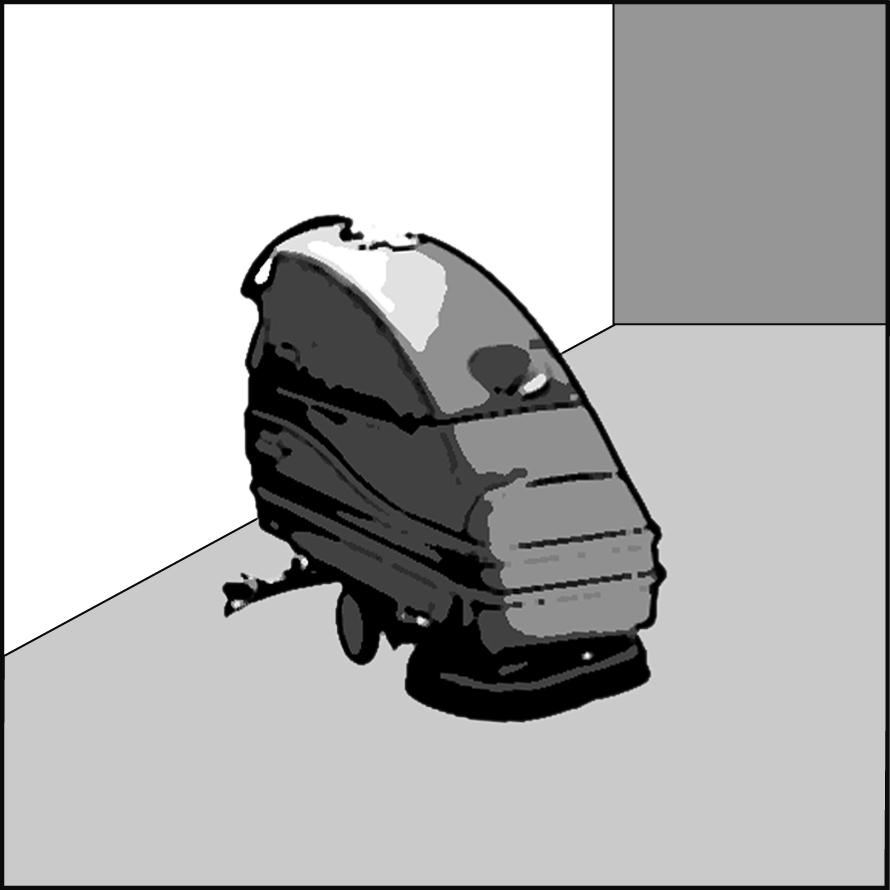 ПылесосСъемные тряпичные накладки на швабруШвабра Чистящее средство (например, Forbo 888 Universal Pflege или аналогичное)Швабра и тряпичные накладкиЧистящее средство и распылитель Двойная швабра и тряпичные накладки Чистящее средство Дезинфицирующее чистящее средство (см. "Специальные требования по уходу")Моющий пылесосАвтоматическая чистящая машинка для линолеумаЧистящее средство в распылителе (например,Forbo 891 Aqua Grundreiniger или аналог)Однодисковая машина, 300 – 1000 оборотов в минуту.Полировочная насадка, например, шерстяная красная 3M Однодисковая машина (например, Nilfisk 545), минимум 300 оборотов в минуту. Полирующая насадка, например, голубая или зеленая 3M ШвабраПолимерная дисперсия / эмульсия для текущего эксплуатационного содержания (например, Forbo 898 Longlife Basisschutz или аналог)Однодисковая машина, 300 оборотов в минуту.Полировочная насадка, например, шерстяная красная 3M Специальные требования по уходу*Нанести полимерную дисперсию двойным слоем, по необходимости устойчивую к  дезинфицирующим средствамНанесение второго слоя полимерной дисперсии проводить только после полного высыхания первого слояПолимерная дисперсия, по необходимости устойчивая к дезинфицирующим средствам (например, Forbo 898 Longlife Basisschutz или аналог)Швабра и тряпичные накладки 